Название организации ________________________________   Адрес/контактный телефон ____________________________________ 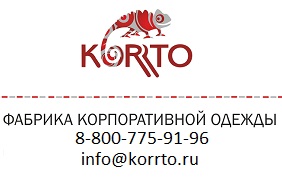 Название ООО                ________________________________   ФИО контактного лица           ____________________________________ Наименование изделия/комплекта: ___________________________________________________________________________________                                                                                                                                                                         Как определить размер        Определение одинарного размера                               Определение одинарного размера                по обхвату груди. Женщины.                                             по обхвату груди. Мужчины.                                                                                              Рост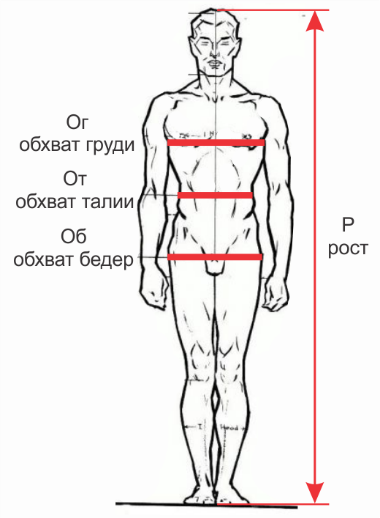 Примечание:РазмерРостКол-воРазмерРостКол-во 40 158-16452158-164 40 170-17652170-176 40 182-18852182-18842158-16454158-16442170-17654170-17642182-18854182-18844158-16456158-16444170-17656170-17644182-18856182-18846158-16458158-16446170-17658170-17646182-18858182-18848158-16460158-16448170-17660170-17648182-18860182-18850158-16462158-16450170-17662170-17650182-18862182-188  Итого:  Итого:  Итого:  Итого:ОгОтОбРазмер79-59-87-4083-63-91-4287-68-95-4491-73-99-4695-78-103-4899-83-107-50103-88-111-52106-93-115-54110-98-119-56114-103-121-58118-109-127-60122-111-113  см131-62ОгОтОбРазмер83-72-89-4287-76-93-4491-80-97-4695-84-100-4899-88-103-50103-92-106-52106-96-109-54110-100-112-56114-104-115-58118-108-117-60122-112-119-62Стандартная ростовкаВаш рост158-164155-167170-176168-179182-188180-191